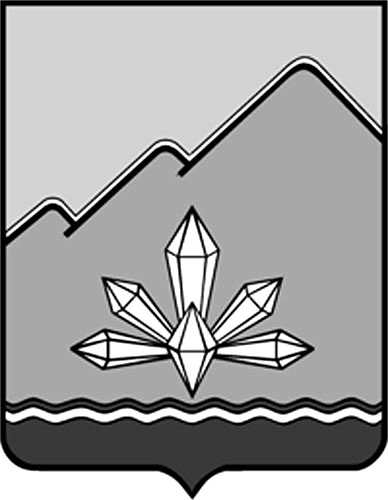 АДМИНИСТРАЦИЯ ДАЛЬНЕГОРСКОГО ГОРОДСКОГО ОКРУГАПРИМОРСКОГО КРАЯПОСТАНОВЛЕНИЕ06.10.2014г.                г. Дальнегорск                                   № 857-паО начале отопительного сезона 2014-2015 г.г.Руководствуясь Федеральным законом «Об общих принципах организации местного самоуправления в Российской Федерации» от 06.10.2003 № 131-ФЗ, «О предоставлении коммунальных услуг собственникам и пользователям помещений в многоквартирных домах и жилых домов», утвержденных постановлением Правительства Российской Федераций от 06.05.2011 № 354, п. 11.7 «Правил технической эксплуатации тепловых энергоустановок», утвержденных приказом Министерства энергетики Российской Федерации от 24.03.2003 № 115, администрация Дальнегорского городского округаПОСТАНОВЛЯЕТ:1. Отопительный период на территории Дальнегорского городского округа начать при средней суточной температуре наружного воздуха +8°С и ниже в течение пяти суток, но не позднее 15 октября 2014 года.2. Филиалу «Дальнегорский» КГУП "Примтеплоэнерго" (Курочкин А.Э.):2.1. Приступить к заполнению тепловых сетей и запуску источников теплоснабжения. В течение трех суток выйти на плановый температурный режим работы источников теплоснабжения и тепловых сетей.2.2. Обеспечить подключение детских садов и школ по согласованному графику с МКУ «Обслуживающее учреждение» (Язвенко А.И.).3. Руководителям организаций всех форм собственности, управляющим компаниям, товариществам собственников жилья, жилищно-строительным кооперативам,  приступить к подключению  систем отопления  жилищного фонда по графику, согласованному с КГУП "Примтеплоэнерго" филиал "Дальнегорский".4. Данное постановление опубликовать в газете «Трудовое слово»  и  разместить  в сети интернет на официальном   сайте Дальнегорского городского округа.5. Контроль за исполнением настоящего постановления возложить на заместителя главы администрации Дальнегорского городского округа, курирующего вопросы жилищно-коммунального хозяйства.Глава Дальнегорского городского округа                                                                             	И.В. Сахута